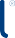 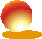 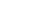 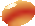 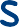 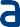 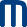 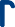 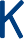 EternityXT 杂化颗粒特点化学稳定性好	寿命长	成本低高 pH 下的优异性能	改善选择性	载样量高高 pH 条件下高载样量	高产率	降低成本机械稳定性强	寿命长	降低成本硅胶基体Kromasil EternityXT  和 Eternity  系 列基于Kromasil100 Å 硅胶基体平台， 具有优异的机械稳定性和规则的孔隙结构。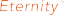 有机 / 无机杂化技术Kromasil 采用独有的专利技术将有机硅与二氧化硅基体在特殊的条件下进行化学反应并生成具有含量梯度的无机 / 有机界面。本专利赋予了Kromasil EternityXT 系列产品优异的化学稳定性， 拓宽了 pH 耐受范围并延长了填料寿命。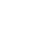 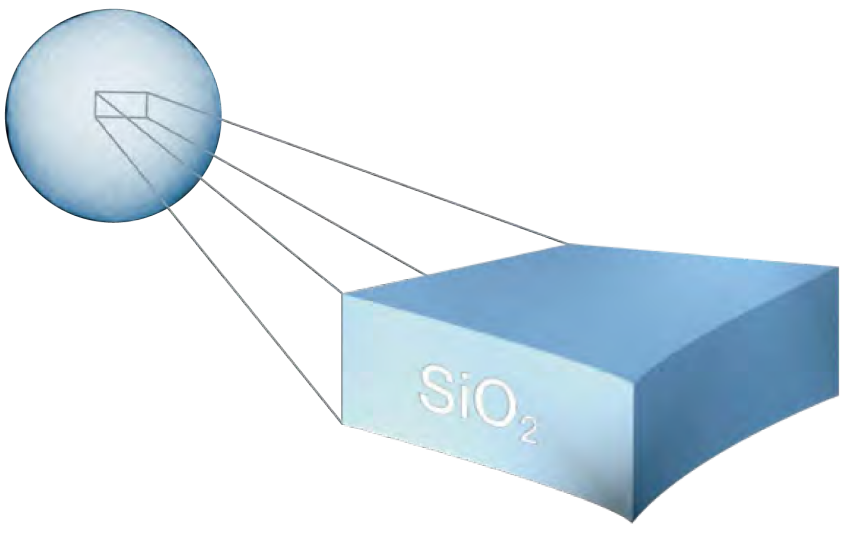 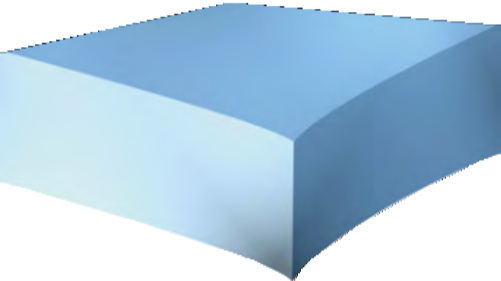 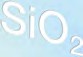 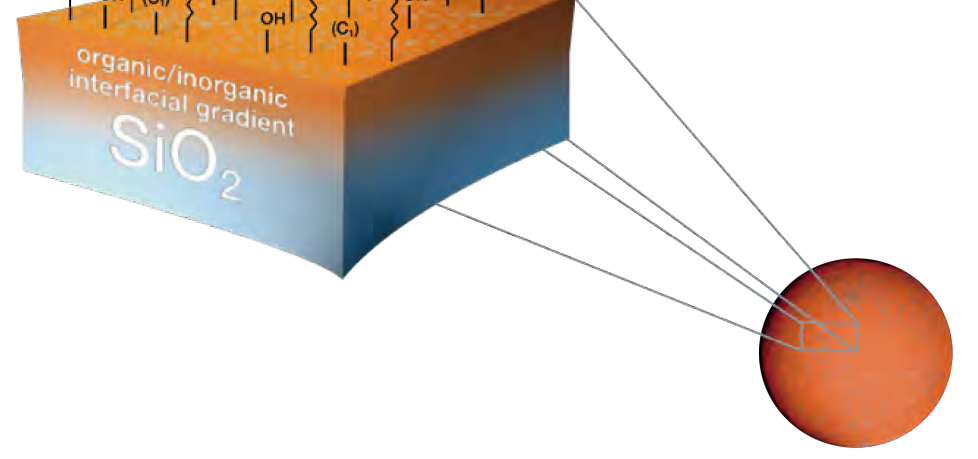 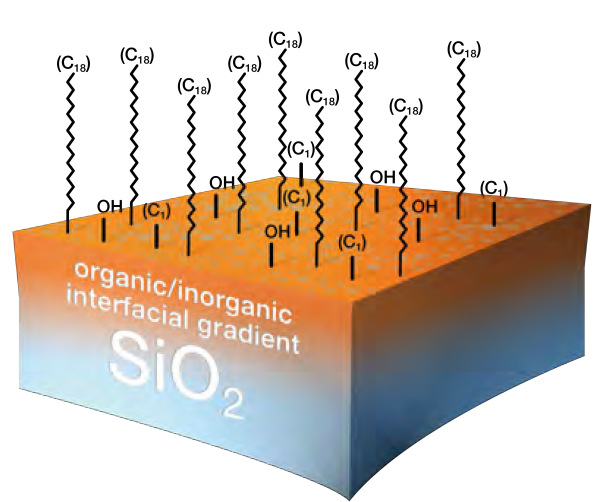 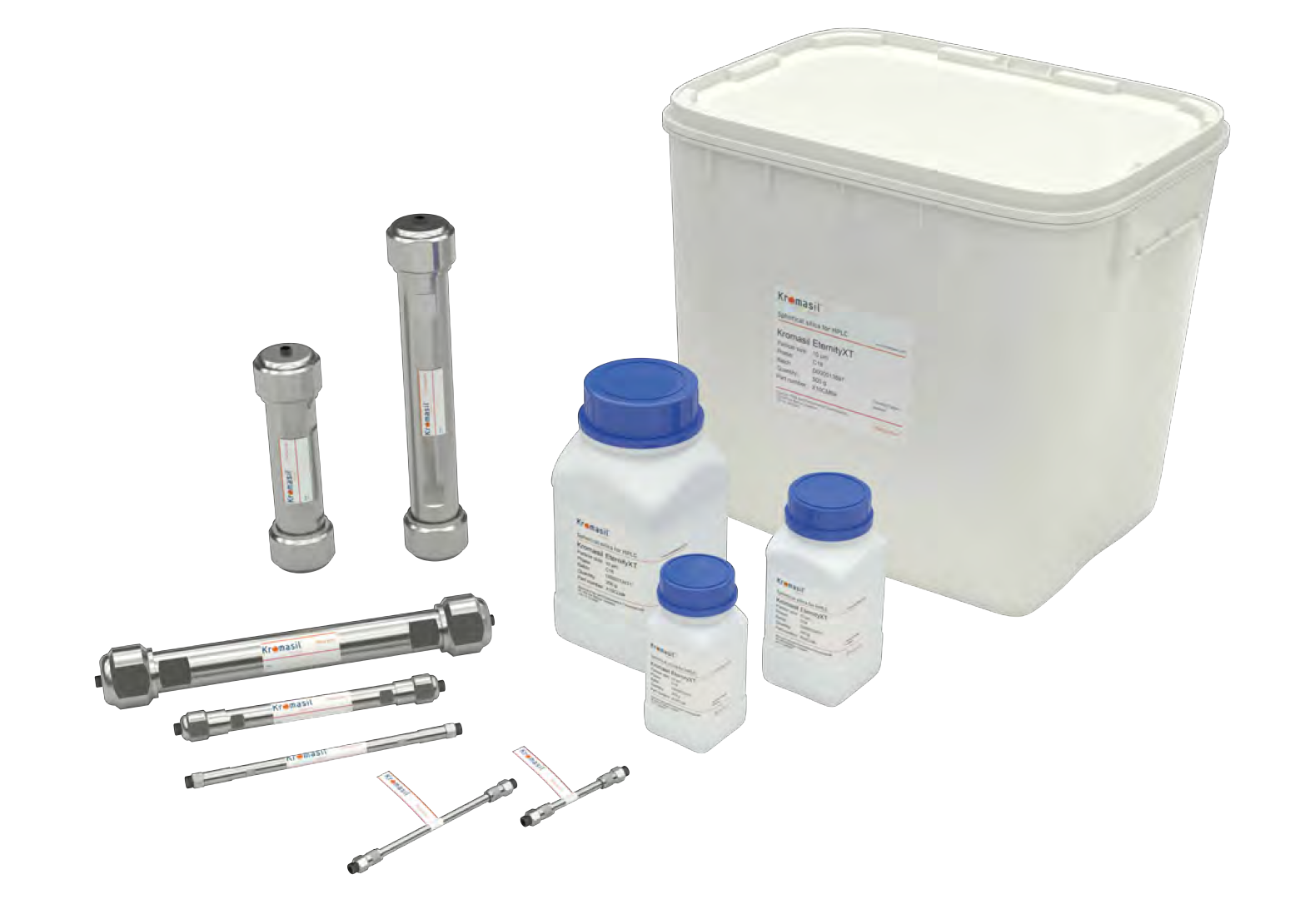 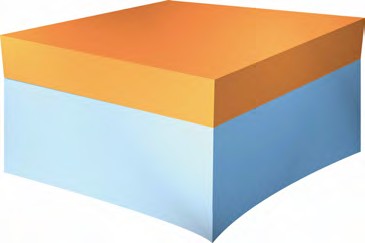 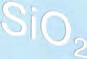 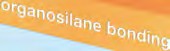 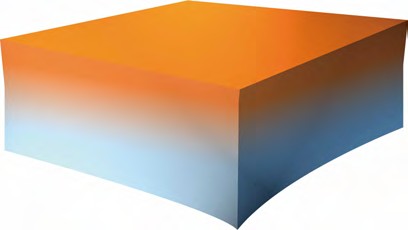 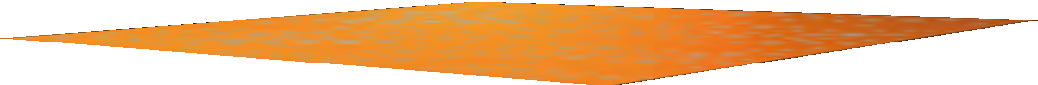 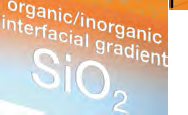 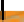 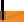 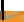 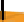 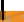 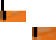 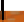 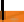 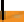 键合和封端最后，键合不同的官能团， 如 C18，C8，苯己基，并进行专利封端处理。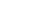 高 pH 条件下的优异稳定性相比常规硅胶基体填料，Kromasil EternityXT 凭借其耐宽 pH 性能，在优化选择性与载样能力方面为用户提供了更多选择。优化分离度可离子化的化合物，其保留时间受电离状态影响较大。因此，可以通过调节流动相的 pH 值，改变分析选择性，从而优化分离度。在许多情况下，碱性化合物在低 pH 或中性条件下处于电离状态，导致其在反相柱上保留时间短且高 pH 下运行碱性药物在高 pH 下呈电中性，色谱峰更尖锐且具有高的载样能力。高载样量意味着高产量，从而通过调节 pH 优化选择性4不稳定，载样能力差以及色谱峰展宽。对于这类化合物的分析和制备，应优选碱性流动相条件， Kromasil EternityXT 可以提供更好的分离选择性和更高的载样能力。实现更经济的纯化工艺。EternityXT 甚至可以在高达 pH12 的条件下进行长时间的大规模分离纯化。1	34	3	41	22pH 11.31 = uracil	2 = procaine3 = fenuron	4 = 3-nitrobenzoic acid1	2	3pH 7.2	  pH 2.10	2	4	[min]	6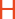 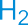 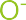 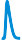 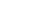 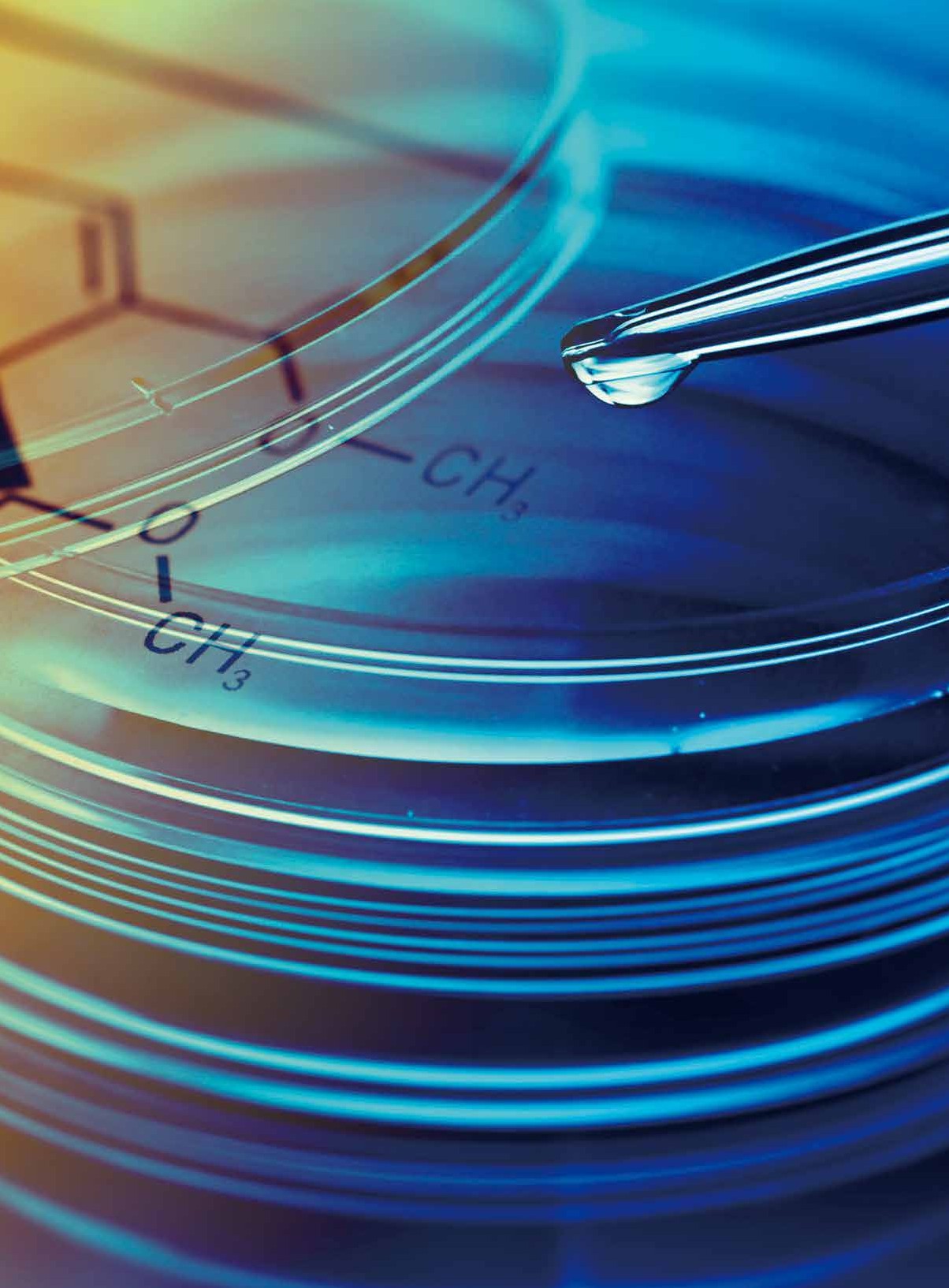 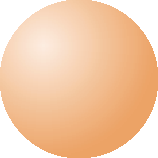 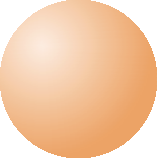 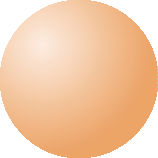 	51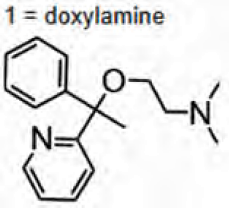 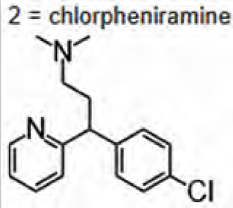 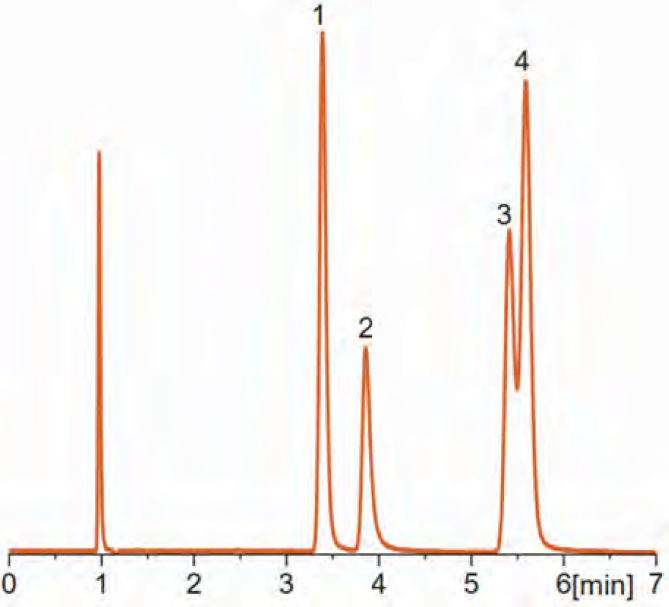 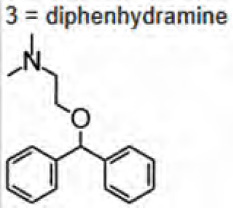 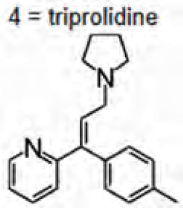 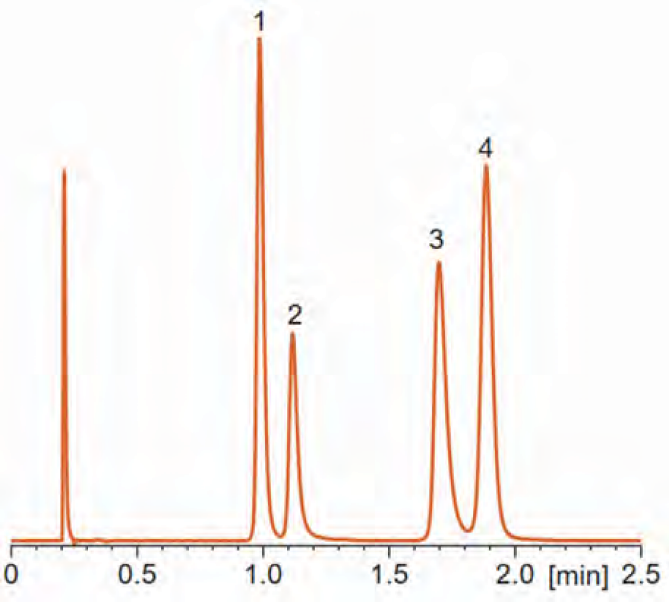 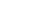 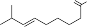 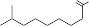 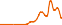 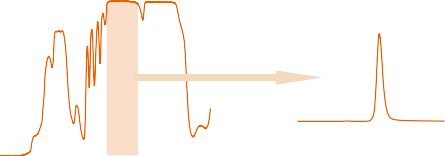 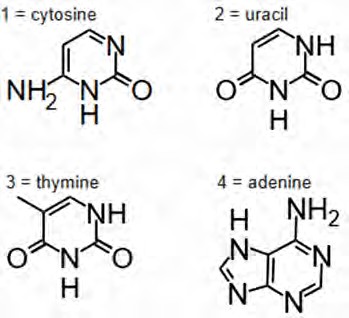 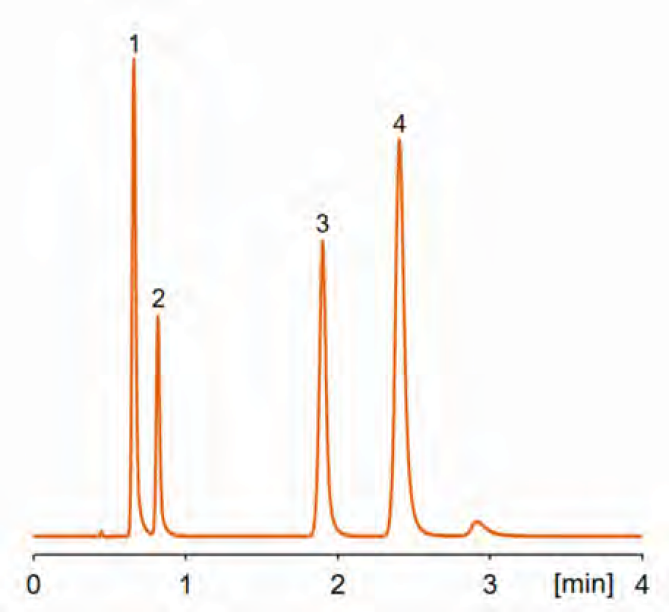 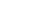 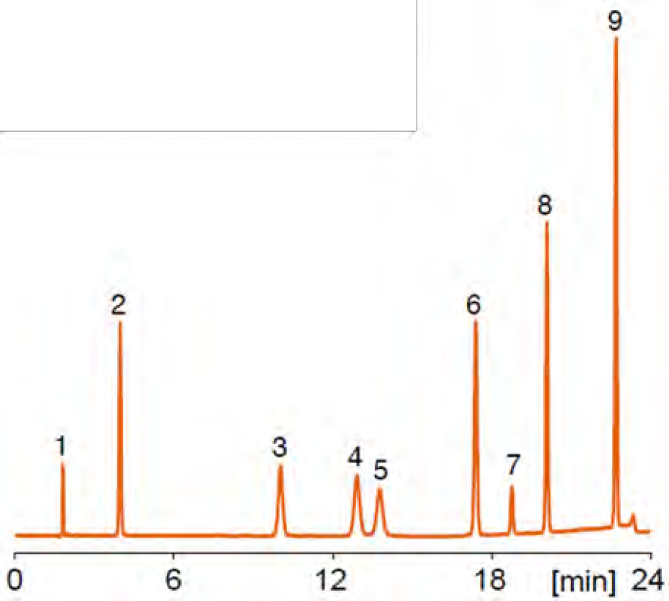 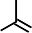 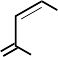 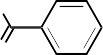 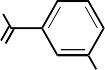 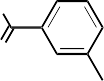 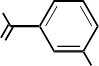 